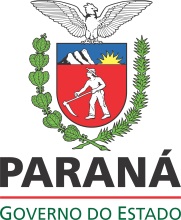 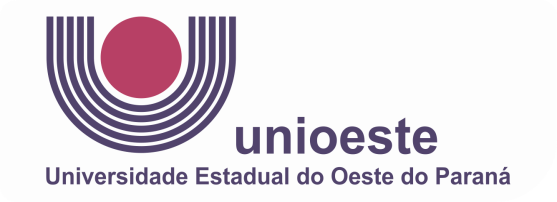 Campus de Foz do IguaçuAv. Tarquínio Joslin dos Santos, 1300 – Fone: (45) 3576-8100 Pólo Universitário – CX.P. 961 – CEP 85870-650 – Foz do Iguaçu – Paranáwww.foz.unioeste.brCURSO DE ESPECIALIZAÇÃO LATO SENSU EM EDUCAÇÃO DO CAMPO
ANEXO DO EDITAL Nº 002/2020 – CEEdCModelo para elaboração da proposta de pesquisa fundamentadaA proposta de pesquisa fundamentada é o espaço para o candidato expor suas ideias, temas e objetivos de pesquisa. Precisão e clareza são pontos positivos na avaliação. Como um plano, a proposta deve ser dividida nos seguintes itens:Tema e problemaTema: qual é o assunto a ser estudado? Vale lembrar que quanto mais delimitado e específico ele for melhor.Problema de Pesquisa: Quais questões o assunto escolhido levanta? O que há de interessante nele que mereça ser estudado? Quais aspectos são relevantes a ponto de se fazer uma pesquisa a respeito?Referenciais teóricos ou quadro teórico de referênciaFaça uma breve referência aos autores que vão ser usados na pesquisa. Não é necessário fazer um levantamento completo, apenas indicar os mais relevantes para o tema. Mas, lembre-se é importante citar todos.JustificativaNa Justificativa você deve mostrar com fatos e argumentos, porque o projeto é importante e deve ser desenvolvido. Quais fatos, ideias ou leituras mostram que o tema precisa ser estudado? Qual a relevância do tema? Também é necessário pensar em qual eixo ele se encaixa: Nossa especialização tem os seguintes eixos: Ação/prática docente; Política de Educação do Campo e Projeto Político Pedagógico.ObjetivosEm termos simples, qual é a pergunta que o projeto vai responder? O que se busca com essa pesquisa? Comece sempre com um verbo (analisar, compreender, elaborar...). Existem dois tipos de objetivos: O Geral e os específicos.MetodologiaComo serão atingidos os objetivos? Nos Procedimentos Metodológicos você deve indicar as principais etapas da sua pesquisa. Não é necessário entrar em detalhes, apenas indique quais os procedimentos mais importantes.BibliografiaLista preliminar de obras consultadas, inclusive eletrônica e/ou que se pretende utilizar no trabalho.